ESSEX ADVENTURE WEEKEND 2017Booking FormFull details about the weekend, including timings, Stubbers activities, kit list, accommodation 
and the responsibilities of clubs and leaders over the weekend, can be found athttp://www.essexboysandgirlsclubs.org/events.html
We’d be happy to provide a paper copy of these details - please just ask!NAME OF CLUB/ORGANISATION	CLUB AFFILIATION (ie: EBGC, Boys & Girls Clubs of Wales, NABGC etc)	NAME OF LEADER WHO IS ARRANGING TRIP	EMAIL	TEL	NAMES OF ALL ADULT VOLUNTEERS COMING TO SUPERVISE THE GROUP	To receive the Early Bird Discount, full payment must be received by 14th February 2016.  
(Additional tickets can be purchased at full price after this date).All bookings require a 20% non-refundable deposit payable by 22nd May. Full payment must be received by 31st May 2016.I enclose a cheque for 20% of the total cost of all participants payable to EBGC for 	£...................OR           I enclose a cheque for the full cost of all participants payable to EBGC for 	£................... 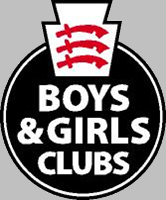 I agree to abide by all the rules and regulations of the event.Signed: ..........................................................DATE: .............................POSITION: ..............................................	
Essex Boys & Girls Clubs, Harway House, Rectory Lane, Chelmsford CM1 1RQ 
T: 01245 264783   Reg. Charity No. 1163658 EBGC and NABGC CLUBSEBGC and NABGC CLUBSPlease enter the number of tickets you would likePlease enter the number of tickets you would likeTOTAL COSTTicket TypeAccommodationCateringEarly Bird Discount
BOOK BY 14TH FEBBOOK BY
 22nd MAYMaleFemaleTOTAL COSTYoung person
(11-19yrs)WeekendTent VillageCatered£50MAX 16. Places per club£60Young person
(11-19yrs)WeekendOwn TentSelf CaterN/A£28Young person
(11-19yrs)Saturday onlyn/aSelf CaterN/A£14Adult LeaderWeekendOwn TentCateredONE FREE THEN £12£20Adult LeaderWeekendOwn TentSelf CaterN/A£10Adult LeaderSaturday onlyn/aSelf CaterN/AFREETotalsTotalsTotalsTotalsTotalsTotals